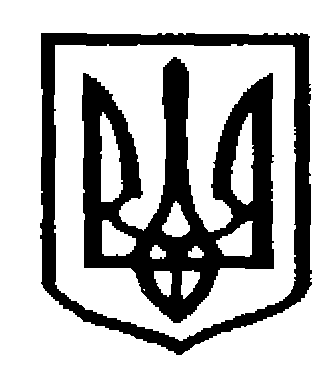 У К Р А Ї Н АЧернівецька міська радаУ П Р А В Л I Н Н Я   О С В I Т Ивул. Героїв Майдану, 176, м.Чернівці, 58029 тел./факс (0372) 53-30-87,  E-mail:osvitacv@gmail.com Код ЄДРПОУ №0214734530.08.2017р.  №  01-34/1633                                                                        Керівникам       загальноосвітніх                                                                                                    навчальних закладівПро організацію урочистостейз нагоди святкування Дня Знань      На звернення управління культури Чернівецької міської ради та з нагоди святкування Дня знань управління освіти Чернівецької міської ради повідомляє, що 1 вересня у приміщенні «Літнього театру» (парк відпочинку імені  Т.Г.Шевченка) відбудеться святковий концерт «Чарівна дорога знань». Початок о 13 годині. Просимо довести інформацію до відома учителів та батьків першокласників  та долучитися до урочистостей.Начальник управління освіти Чернівецької міської ради                                                         С.В. Мартинюк                                                                                                                                      Косован О.К. 3-41-86